ОЛИМПИЙСКИЙ ФЛАГ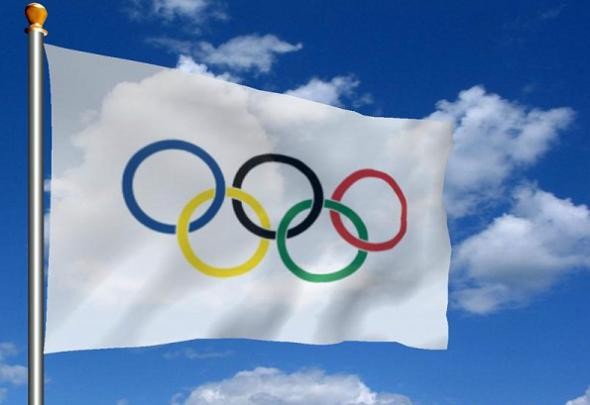 